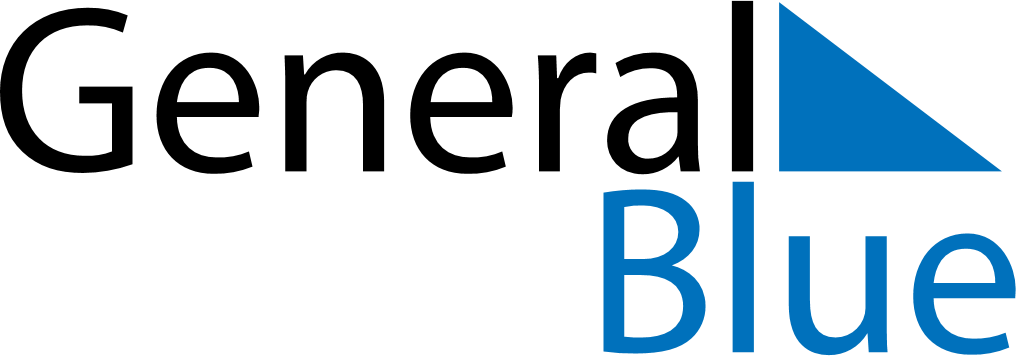 June 2024June 2024June 2024June 2024June 2024June 2024June 2024Ruwa, ZimbabweRuwa, ZimbabweRuwa, ZimbabweRuwa, ZimbabweRuwa, ZimbabweRuwa, ZimbabweRuwa, ZimbabweSundayMondayMondayTuesdayWednesdayThursdayFridaySaturday1Sunrise: 6:19 AMSunset: 5:26 PMDaylight: 11 hours and 7 minutes.23345678Sunrise: 6:19 AMSunset: 5:26 PMDaylight: 11 hours and 6 minutes.Sunrise: 6:19 AMSunset: 5:26 PMDaylight: 11 hours and 6 minutes.Sunrise: 6:19 AMSunset: 5:26 PMDaylight: 11 hours and 6 minutes.Sunrise: 6:20 AMSunset: 5:26 PMDaylight: 11 hours and 6 minutes.Sunrise: 6:20 AMSunset: 5:26 PMDaylight: 11 hours and 5 minutes.Sunrise: 6:20 AMSunset: 5:26 PMDaylight: 11 hours and 5 minutes.Sunrise: 6:21 AMSunset: 5:26 PMDaylight: 11 hours and 5 minutes.Sunrise: 6:21 AMSunset: 5:26 PMDaylight: 11 hours and 5 minutes.910101112131415Sunrise: 6:21 AMSunset: 5:26 PMDaylight: 11 hours and 4 minutes.Sunrise: 6:22 AMSunset: 5:26 PMDaylight: 11 hours and 4 minutes.Sunrise: 6:22 AMSunset: 5:26 PMDaylight: 11 hours and 4 minutes.Sunrise: 6:22 AMSunset: 5:26 PMDaylight: 11 hours and 4 minutes.Sunrise: 6:22 AMSunset: 5:26 PMDaylight: 11 hours and 4 minutes.Sunrise: 6:23 AMSunset: 5:27 PMDaylight: 11 hours and 3 minutes.Sunrise: 6:23 AMSunset: 5:27 PMDaylight: 11 hours and 3 minutes.Sunrise: 6:23 AMSunset: 5:27 PMDaylight: 11 hours and 3 minutes.1617171819202122Sunrise: 6:23 AMSunset: 5:27 PMDaylight: 11 hours and 3 minutes.Sunrise: 6:24 AMSunset: 5:27 PMDaylight: 11 hours and 3 minutes.Sunrise: 6:24 AMSunset: 5:27 PMDaylight: 11 hours and 3 minutes.Sunrise: 6:24 AMSunset: 5:27 PMDaylight: 11 hours and 3 minutes.Sunrise: 6:24 AMSunset: 5:28 PMDaylight: 11 hours and 3 minutes.Sunrise: 6:24 AMSunset: 5:28 PMDaylight: 11 hours and 3 minutes.Sunrise: 6:25 AMSunset: 5:28 PMDaylight: 11 hours and 3 minutes.Sunrise: 6:25 AMSunset: 5:28 PMDaylight: 11 hours and 3 minutes.2324242526272829Sunrise: 6:25 AMSunset: 5:28 PMDaylight: 11 hours and 3 minutes.Sunrise: 6:25 AMSunset: 5:29 PMDaylight: 11 hours and 3 minutes.Sunrise: 6:25 AMSunset: 5:29 PMDaylight: 11 hours and 3 minutes.Sunrise: 6:25 AMSunset: 5:29 PMDaylight: 11 hours and 3 minutes.Sunrise: 6:26 AMSunset: 5:29 PMDaylight: 11 hours and 3 minutes.Sunrise: 6:26 AMSunset: 5:29 PMDaylight: 11 hours and 3 minutes.Sunrise: 6:26 AMSunset: 5:30 PMDaylight: 11 hours and 3 minutes.Sunrise: 6:26 AMSunset: 5:30 PMDaylight: 11 hours and 4 minutes.30Sunrise: 6:26 AMSunset: 5:30 PMDaylight: 11 hours and 4 minutes.